King Saud University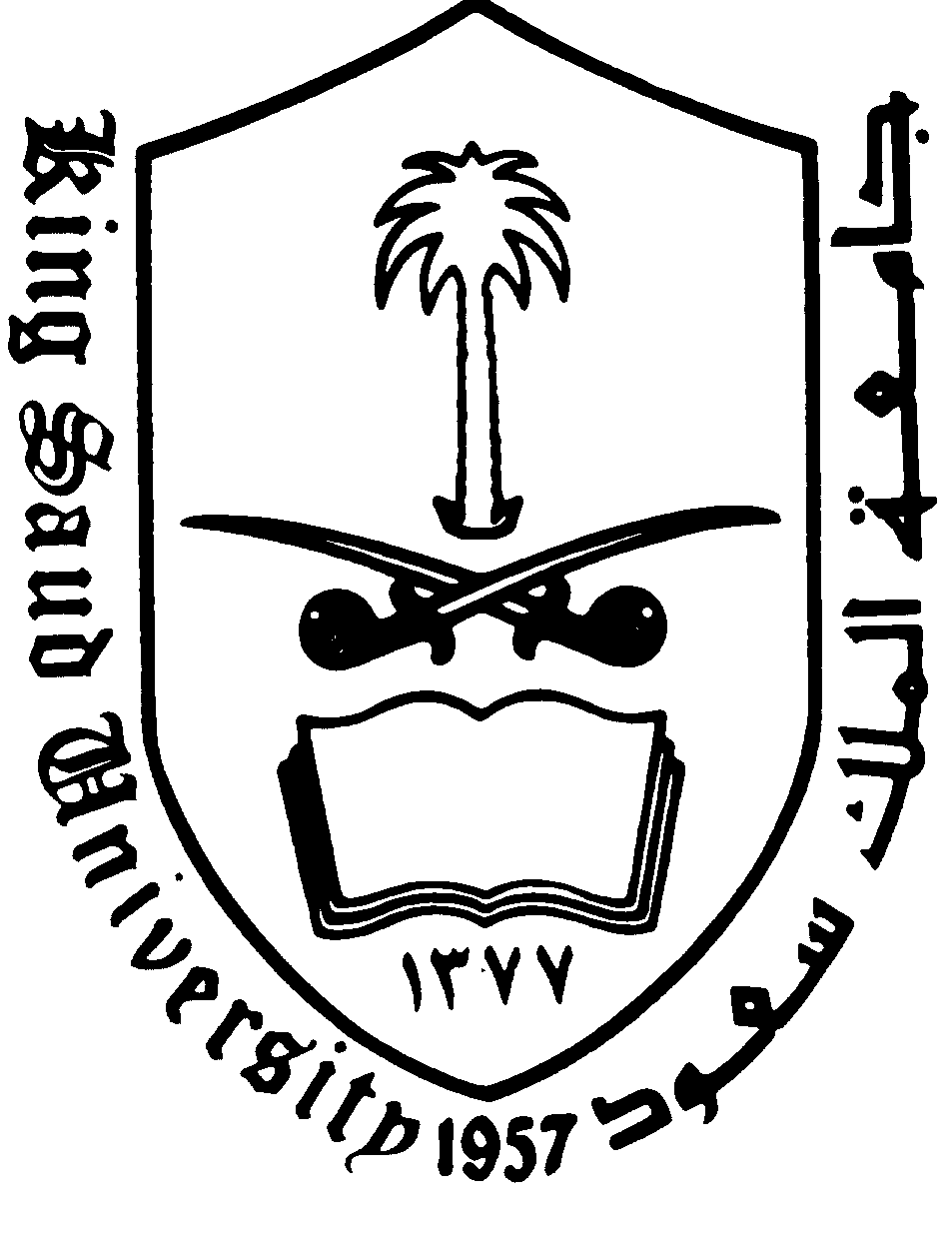 College of Computer and Information SciencesDepartment of Software EngineeringSWE 496 – Graduation Project Evaluation FormGrades Distribution (Assigned by Examiner)Student Name:   ____________________________________________________Student Id:   _______________________________________________________Project Title: __________________________________________________________________Project Advisor: ____________________________________Marks Obtained:               /100                Comments by Examiner:Name of Examiner:					Signature:			Date:Checklist SWE 496 Final Report EvaluationThe following are characteristics of excellent work on the corresponding key criteria in the evaluation of the written report part of SWE 496 – Graduation Project Evaluation Form.Overall Organization and PresentationEnglishReport should be coherent and well organized following the provided report template.Grammar, spelling, punctuation and formatting should be flawless, which allows the reader to focus on the message.Figures and tables should be numbered appropriately and captions should be used to explain the corresponding figures and tables.QA planThe quality plan should list the types of reviews (inspections, walkthroughs, etc.) that will be performed.Sample written reports of the review findings and follow up on the inclusion/correction of all findings should be included.The testing section should include a rough test plan. The test plan should also define several test cases for the important use cases.Realistic constraints and risk assessmentConstraints:Relevant technical and/or resource constraints should be listed.Listed constraints should be professional; personal and subjective constraints like “we have several courses this session” should not be mentioned. Risk Assessment:Relevant technical, human resource, and project stakeholders and environment’s risks should be listed.Likelihood and impact should be numerically stated. Avoidance and/or mitigation plans should be determined.Monitoring procedures should be clearly defined.System analysisRequirements:Important requirements should not be missed.Requirement statements should be clear (there should be no ambiguity).Requirement statements should be written using a consistent style.Non-functional requirements should be measurable (fit criteria should be defined).Requirements should be well-organized. Merely listing a large number of requirements without any organizing effort should be avoided.Types of requirements should be defined (functional, non-functional, and design constraints)Requirements should be abstract (avoiding making unnecessary design decisions).Use Case Model:All use cases should be found. The elaborated use cases should meet all functional requirements.Use cases should have unique, intuitive, and explanatory names.The UC diagram should use correct UML notation.Use case relationships should be correct (e.g., includes and extends relationships).UC descriptions of basic and alternative flows should be clear and correct. In particular, use case preconditions and post-conditions should be stated correctly.UC descriptions of basic and alterative flows should be abstract (avoiding making unnecessary design decisions).  In particular, statements like ‘click a button’, ‘move mouse’, ‘open window’, etc. should be avoided.Analysis Class Model:An interaction diagram (sequence diagram) should be used to develop the analysis class model individually for every important use case.Analysis class diagram should use correct UML notation.Analysis class diagram should include all necessary boundary, control, and entity classes.Analysis classes should include all necessary attributes and operations. Attribute types and method signatures need not be defined at this stage.Design and Architecture:Architecture Design:Logical layers/subsystem design should be clearly defined.The design should show relationships/connections between layers/subsystems.Appropriate architectural style should be chosen. The choice should be justified.Alternative styles should be discussed (if applicable).Constraints that affect the way the architecture can be implemented should be discussed (if applicable).Detailed Design:Detailed class diagram should be based on the analysis classes identified earlier.Detailed information of each class should be clearly defined such as:Data attributesOperations (parameter and return types should be defined)Data structuresAlgorithms (if applicable)Database design should describe the necessary tables and columns.Mock-up Interface:User interface mockups should be used to illustrate the most important use cases. ItemMarksJustificationA1: Written Report [75%]A1: Written Report [75%]A1: Written Report [75%]Overall Organization and Presentation/5English/5Technical ContentTechnical ContentTechnical ContentAbstract/ Introduction/ Problem Definition/5Domain Study/ Initial Project Plan/5QA Plan/5Realistic Constraints and Risk Assessment/5System Analysis [requirements, use case templates, analysis classes, sequence diagrams]/20Design and Architecture [design classes, architecture, deployment diagram]/15Mock-up Inteface/5Conclusions and Future Work / Ethics principles adopted [proper references and citation, no plagiarism]/5Sub-Total (A1)/75A2: Oral Presentation [25%]A2: Oral Presentation [25%]A2: Oral Presentation [25%]Clarity of Purpose/5Technical Content [Identify problems faced/ solution approaches/ depth of concept]/10Presentation Skills [Spoke clearly/ made eye contact/ stayed in time limit/ looked at audience]/5Discussion [Participated in question answering/ interactive]/5Sub-Total (A2)/25Total Marks Earned [A1+A2]:/100